Publicado en Barcelona el 02/12/2020 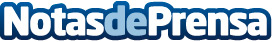 Mugendo TV: Un canal digital dedicado a las artes marciales y el entretenimiento en familiaLo digital llegó para quedarse y ahora es el momento de avanzar y conocer a las nuevas comunidades que se están formando alrededor del mundoDatos de contacto:Camilo Clavijo93 637 36 41Nota de prensa publicada en: https://www.notasdeprensa.es/mugendo-tv-un-canal-digital-dedicado-a-las Categorias: Telecomunicaciones Sociedad Cataluña Entretenimiento E-Commerce Otros deportes Ocio para niños http://www.notasdeprensa.es